DATA _____La/il sottoscritta/o  NOME_____________________________ COGNOME_________________________________       F  M Nata/o a:  ________________________________  Prov: _____   il:______________ Cittadinanza_____________________Cod.Fisc. _________________________________Residente a: ____________________________ Prov: ___   CAP_______ Via: ________________________________ n°____Tel. ______________________ Cell. __________________________ e-mail______________________________________Domicilio attuale (se diverso dalla residenza): Città ________________________________________ 	Prov: _____ via: ______________________________________________________________________________________n°_______CHIEDE DI ESSERE AMMESSA/O ALLA PARTECIPAZIONE AL CORSO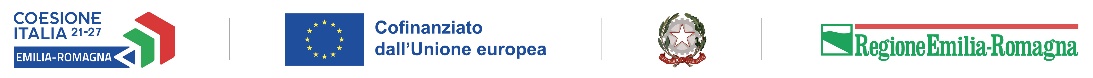 Progetto n. _____ Titolo (vedi elenco pag.3): __________________________________________________________ECOLOGICO E DIGITALE. COMPETENZE PER L’EVOLUZIONE DELLE PROFESSIONI NEL TURISMO E RISTORAZIONEOperazione Rif. PA 2022-18721/RER approvata con Delibera di Giunta Regionale n.447/2023 del 27/03/2023 ecofinanziata con risorse del Fondo sociale europeo PlusSede di realizzazione: Nuovo Cescot E.R., Via Don Giuseppe Bedetti, 26 - 40129 Bologna Tel. 051 6380350A QUESTO FINE DICHIARADi essere in possesso del seguente titolo di studio [Codice n._________                 scegliere fra i CODICI nell’elenco in pagina successiva]       Tipo di Diploma / Laurea_______________________________________________________________________________ Conseguito presso l’istituto ________________________________________________________________         nell’anno______________Di essere nella seguente situazione occupazionale (barrare il numero relativo alla situazione e il dettaglio);Di essere Informata/o che il corso si rivolge a persone che, indipendentemente dalla condizione occupazionale (occupati, non occupati - Esclusi i dipendenti pubblici con contratto a tempo indeterminato), sono in possesso dei seguenti: Requisiti formali, residenza / domicilio in Emilia- Romagna in data antecedente la richiesta di partecipazione - assolvimento l'obbligo d'istruzione e il diritto dovere all'istruzione e formazioneRequisiti sostanziali: come da tabella corsi allegata (accertati con test di ingresso). Si richiede, in alternativa, di aver preso parte ai percorsi di livello base dell'Operazione.Di rientrare tra i soggetti in possesso dei requisiti sopra indicati e di impegnarsi a comunicare tempestivamente qualsiasi variazione dei requisiti entro la data di avvio delle attività;Di accettare di fornire documenti comprovanti le informazioni fornite, ai sensi dell’art. 71 del D.P.R. 445 del 28/12/2000 su richiesta del Nuovo Cescot E.R. e degli Enti finanziatori del progetto;Di essere consapevole delle sanzioni penali, in caso di dichiarazioni non veritiere, di formazione o uso di atti falsi, richiamate dall’art. 76 del D.P.R. 445 del 28/12/2000;Di essere a conoscenza del fatto che la data di inizio del corso è fornita a puro titolo indicativo. Il Nuovo Cescot E.R. si riserverà, qualora non sia raggiunto il numero minimo di partecipanti, di posticipare la data di inizio, qualora sorgano particolari problemi organizzativi, di non effettuare il corso.Di essere informata che i suoi dati personali saranno trattati da Nuovo Cescot ER per l’esecuzione del contratto secondo quanto indicato nell’informativa privacy.Data _____			Firma _Il/la sottoscritto/a _______________________________________, dichiara di aver letto l’Informativa INF0201 edizione 1 del 30 giugno 2019 in merito al trattamento dei dati personali ai sensi dell’art.13 e 14 del Reg. UE 679/2016 (allegata) e che il suo consenso: è prestato   è negato alla ricezione di comunicazioni aventi carattere informativo e/o commerciale del Titolare, Nuovo Cescot ER.  è prestato  è negato   alla eventuale pubblicazione di riprese fotografiche e/o video e di non avere nulla a pretendere.Data _______			Firma _  Le chiediamo cortesemente di informarci di come ha saputo del corso (anche più opzioni):  1 -  Social network (Facebook, Instagram, Linkedin, …)	8 -     Lettera/depliant personale (tramite e-mail o posta)  2 -  Email mirata	9 -     Confesercenti  3 -  SMS	10 -   Passaparola  4 -  Centri di informazione:___________________	11 -   Radio/televisione: __________________________  5 -  Inserzioni sul giornale: ___________________	12 -   Internet:__________________________________     6 -  Manifesti	                                             13 -    Corsi o seminari  7 -  Telefonata informativa	14 -    altro: _____________________________________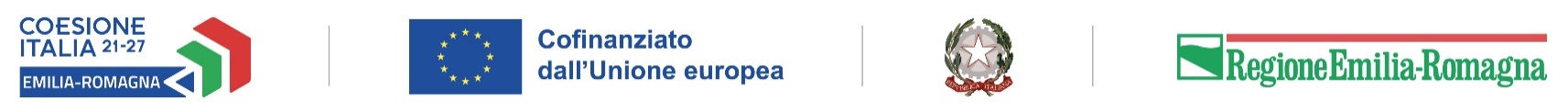 ECOLOGICO E DIGITALE. COMPETENZE PER L’EVOLUZIONE DELLE PROFESSIONI NEL TURISMO E RISTORAZIONEOperazione Rif. PA 2022-18721/RER approvata con Delibera di Giunta Regionale n.447/2023 del 27/03/2023 ecofinanziata con risorse del Fondo sociale europeo PlusCONDIZIONE OCCUPAZIONALECONDIZIONE OCCUPAZIONALECONDIZIONE OCCUPAZIONALE1 	In cerca di prima occupazione (DID – Dichiarazione di Immediata Disponibilità al lavoro – in corso di validità)3 	Disoccupata/o alla ricerca di nuova occupazione (o iscritto alle liste di mobilità)Durata ricerca occupazione:     Fino a 6 mesi (<=6)     Da 6 mesi a 12 mesi     Da 12 mesi e oltre (>12)     Non disponibileIscritta/o al Centro per l’impiego?     SI     NO Se SI, Dove? ___________________________ Da quale data? ______________________________4    Studente5 	Inattiva/o, diverso da studente (es. non ha mai fornito DID, ritirato/a dal lavoro, in servizio di leva o civile)2 	Occupata/o (compreso chi ha un'occupazione saltuaria/atipica e chi è in CIG)Tipologia di contratto:1  	lavoro a tempo indeterminato (compresi lavoratori in CIGO)2  	lavoro a tempo determinato (compresi i lavoratori in CIGO)3  	lavoratore in CIGS4  	apprendistato per la qualifica professionale e per il diploma professionale5  	apprendistato professionalizzante6  	apprendistato di alta formazione e ricerca7  	contratto di somministrazione8  	lavoro occasionale / lavoro a progetto / collaborazione coordinata e continuativa9  	lavoro autonomo 10 	imprenditore (titolare società di persone, impresa individuale, titolari e soci studi professionali)2 	Occupata/o (compreso chi ha un'occupazione saltuaria/atipica e chi è in CIG)Tipologia di contratto:1  	lavoro a tempo indeterminato (compresi lavoratori in CIGO)2  	lavoro a tempo determinato (compresi i lavoratori in CIGO)3  	lavoratore in CIGS4  	apprendistato per la qualifica professionale e per il diploma professionale5  	apprendistato professionalizzante6  	apprendistato di alta formazione e ricerca7  	contratto di somministrazione8  	lavoro occasionale / lavoro a progetto / collaborazione coordinata e continuativa9  	lavoro autonomo 10 	imprenditore (titolare società di persone, impresa individuale, titolari e soci studi professionali)CONOSCENZA LINGUA ITALIANA (SOLO PER UTENZA STRANIERA)CONOSCENZA LINGUA ITALIANA (SOLO PER UTENZA STRANIERA)  SI     NOCODICEDESCRIZIONE TITOLO DI STUDIO0NESSUN TITOLO1LICENZA ELEMENTARE/ATTESTATO DI VALUTAZIONE FINALE2LICENZA MEDIA /AVVIAMENTO PROFESSIONALE3TITOLO DI ISTRUZIONE SECONDARIA DI II GRADO (SCOLASTICA  O FORMAZIONE PROFESSIONALE) CHE NON PERMETTE L'ACCESSO ALL'UNIVERSITÀ4DIPLOMA DI ISTRUZIONE SECONDARIA DI II GRADO CHE PERMETTE L'ACCESSO ALL'UNIVERSITÀ5QUALIFICA PROFESSIONALE REGIONALE POST-DIPLOMA, CERTIFICATO DISPECIALIZZAZIONE TECNICA SUPERIORE (IFTS)6DIPLOMA DI TECNICO SUPERIORE (ITS)7LAUREA DI I LIVELLO (TRIENNALE), DIPLOMA UNIVERSITARIO, DIPLOMA ACCADEMICO DI I LIVELLO (AFAM)8LAUREA MAGISTRALE/SPECIALISTICA DI II LIVELLO, DIPLOMA DI LAUREA DEL VECCHIO ORDINAMENTO (4-6 ANNI), DIPLOMA ACCADEMICO DI II LIVELLO9TITOLO DI DOTTORE DI RICERCAProg.N°TITOLODURATA in oreRequisiti sostanziali richiesti acquisiti in contesti formali, non formali e informali1Lavorare "smart"32Conoscenze informatiche (sistema operativo windows e pacchetto office liv. Base) 2I software gestionali32conoscenza delle tecnologie digitali, conoscenza dei processi organizzativi e gestionali di una impresa turistica / ristorativa3Web e social media marketing48Conoscenza delle tecnologie digitali, conoscenza dei processi organizzativi e gestionali di una impresa commerciale4Channel e revenue management64Conoscenza delle tecnologie digitali, conoscenza dei processi organizzativi e gestionali di una impresa turistica / ristorativa5Turismo "bit" e "green" friendly32Buona conoscenza delle tecnologie digitali e dei processi organizzativi e gestionali di una impresa del turismo e della ristorazione6Portali per vendere on line32Conoscenze di base del pc (sistema operativo windows), pacchetto office liv. base.7Photo e video per la promozione48Conoscenze di base del pc (sistema operativo windows), pacchetto office liv. base 8Organizzare spazi e servizi in hotel e ristoranti32Conoscenze informatiche di base e conoscenza dei processi organizzativi e gestionali di una impresa turistica / ristorativa9CRM: profilare, conquistare e fidelizzare il cliente48Conoscenza delle tecnologie digitali, dei processi organizzativi e di erogazione del servizio di una impresa turistica / ristorativa10La sostenibilità per il F&B48Buona conoscenza delle tecnologie digitali e dei processi organizzativi e gestionali di una impresa turistica/ristorativa